İSTANBUL 29 MAYIS ÜNİVERSİTESİ………………………………………………….. DEKANLIĞINAEkli belgede belirtilen mazeretim nedeniyle ara sınavına giremediğim aşağıda bilgileri yer alan dersin/derslerin mazeret sınavına girebilmem için gereken iznin verilmesini saygılarımla arz ederim.									……./……./20……Mazeret Sebebi**Öğrencilerin beş iş günü içinde belgeleri ile birlikte bu dilekçe ile dekanlığa/ müdürlüğe başvurması gerekir.MAZERETLERİN KABULÜ VE MAZERET SINAVLARININ YAPILIŞ ESASLARIHastalık Hali:  Öğrencinin hastalığı halinde bu durumunu bir raporla belgelendirmesi ve alınacak raporun devlet hastaneleri veya sağlık ocaklarından alınması, acil hallerde ise özel hastanelerden alınması,Öğrencinin Yakınlarının Vefatı: Öğrencinin yakınlarından birinin sınava girmesini engelleyecek bir tarihte vefatı durumunda vefat belgesini ibraz etmesi, Trafik Kazası ve Beklenilmeyen Haller: Sınava gelmek üzere yola çıkmış bir öğrenci, sınava yetişmesini engelleyecek bir tarihte bir trafik kazasına uğramışsa, trafik şubesinden alacağı kaza zaptını ibraz etmesi, Öğrencinin ikamet ettiği binada sınav arifesi veya sınav günü, sınava girmesini engelleyecek nitelikte bir olayın (yangın, sel, deprem, çökme, yıkım) vuku bulması, bu sebeple konutun hasar görmesi veya yıkılması halinde, resmi makamlardan alacağı belgeyi ibraz etmesi,Gözaltı ve Tutukluluk Hali: Öğrencinin herhangi bir nedenle karakola götürülmüş ve bundan dolayı sınava girememişse, ilgili karakol amirinden alacağı belgeyi ibraz etmesi, öğrenci gözaltına alınmışsa ilgili savcılıktan alacağı belgeyi ibraz etmesi, öğrenci tutuklanmış ise tutuklama kararının bir suretinin ibrazı,Üniversite ve Diğer Resmi Kurumlarca Görevlendirme Hali: Öğrenci ulusal ve uluslararası yarışma, sportif faaliyet ve benzeri nedenle üniversite ve diğer resmi kurumlarca yapılan görevlendirme nedeniyle sınava girememişse görevlendirme belgesini sınav döneminin sonuna kadar ilgili dekanlık /müdürlüğe sunması, Aynı Gün ve Saatte Sınavları Çakışan Öğrenciler:  Aynı gün ikiden fazla sınavı olan veya sınavları çakışan öğrencilere giremedikleri sınavlar için mazeret sınavı hakkı tanınır. Çift anadal, yandal programlarından yararlanan öğrenciler de bu kapsam içerisine dahil edilir. Diğer Mazeretler: Yukarıda belirtilen mazeretler dışındaki bir mazeret nedeniyle öğrenci sınava girememişse bu mazeretin belgelenmesi gerekir.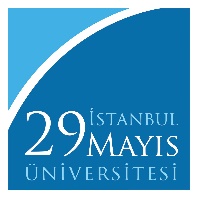 MAZERET SINAVI BAŞVURU FORMUÖğrenci BilgileriÖğrenci BilgileriEğt.Öğr.Yılı ve Dönemi :20….-20…. – Güz / BaharÖğrenci No : Adı Soyadı : Bölümü Sınıfı : ÖĞRENCİNİN İMZASICep Telefon No : E-Posta Adresi : GİRİLEMEYEN DERSİNGİRİLEMEYEN DERSİNGİRİLEMEYEN DERSİNGİRİLEMEYEN DERSİNGİRİLEMEYEN DERSİNGİRİLEMEYEN DERSİNSınav TarihiSınav SaatiDers KoduDers AdıSınıfÖğretim ÜyesiHastalık HaliYakınlarının VefatıTrafik Kazası ve Beklenilmeyen HallerGözaltı ve Tutukluluk HaliÜniversite ve Diğer Resmi Kurumlarca Görev HaliAynı Gün ve Saatte Sınavların ÇakışmasıDiğer